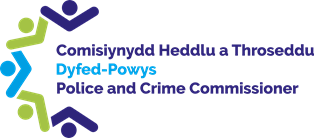 Comisiynydd Heddlu a Throseddu Dyfed-Powys Apêl Sbardun Cymunedol(Adran 104, Deddf Ymddygiad Gwrthgymdeithasol, Troseddu a Phlismona 2014)Os nad yw’r dioddefydd/dioddefwyr ymddygiad gwrthgymdeithasol yn fodlon â’r ymateb maen nhw wedi derbyn gan Grŵp Ymddygiad Gwrthgymdeithasol Dyfed-Powys, gellir dwysau sbardun cymunedol i Swyddfa Comisiynydd yr Heddlu a Throseddu (SCHTh) pan mae un o’r mesurau canlynol wedi’i fodloni: Mesurau:
Mae’r penderfyniad a ddarparwyd sy’n amlinellu pam nad oedd yr achos yn bodloni’r trothwy ar gyfer Adolygiad Sbardun Cymunedol wedi methu â rhoi digon o fanylion i ddeall pam na fu adolygiad;Mae’r adolygiad sbardun cymunedol wedi methu ag ystyried polisi, protocol neu broses apêl berthnasol;Mae’r adolygiad sbardun cymunedol wedi methu ystyried gwybodaeth ffeithiol berthnasol.Noder: Yn ystod adolygiad achos, gall y defnydd o arf gorfodi penodol fod wedi’i ystyried. Wrth ystyried y ffeithiau a phrotocolau perthnasol, mae’n bosibl y penderfynwyd na fyddai’n briodol defnyddio’r arf gorfodi hwnnw. Os oes arf gorfodi wedi’i ystyried ac mae’r canlyniad wedi’i esbonio wrth y dioddefydd ymddygiad gwrthgymdeithasol, yna ni ellir dwysau adolygiad sbardun cymunedol i SCHTh am fod y dioddefydd ymddygiad gwrthgymdeithasol yn anfodlon â chanlyniad y penderfyniad mewn perthynas â’r arf gorfodi.Rôl SCHTh fydd ystyried proses ddyledus a sicrhau bod Grŵp Ymddygiad Gwrthgymdeithasol Dyfed-Powys wedi ymgymryd ag adolygiad yn briodol ac effeithiol. Wrth ystyried dwysau sbardun cymunedol, gall SCHTh naill ai: Canlyniad:Cynnal yr apêl a chyfeirio’r achos yn ôl at Grŵp Ymddygiad Gwrthgymdeithasol Dyfed-Powys a gofyn iddynt ystyried proses, polisi neu brotocol penodol nad oedd wedi ei ystyried o’r blaen;Cynnal yr apêl, gan amlinellu’r wybodaeth ffeithiol berthnasol sydd heb ei hystyried gan Grŵp Ymddygiad Gwrthgymdeithasol Dyfed-Powys wrth ddod i’w benderfyniad; Peidio â chynnal yr apêl h.y. Penderfynu bod Grŵp Ymddygiad Gwrthgymdeithasol Dyfed-Powys wedi adolygu’r achos drwy ystyried yr holl wybodaeth ffeithiol, polisïau, prosesau a phrotocolau perthnasol yn unol â’r Weithdrefn Sbardun Cymunedol ac wedi dod i benderfyniad gwybodus. Yn y bôn, adolygiad pen desg fydd y broses apêl, ac ni fydd yn cynnwys gwrandawiadau neu gyfarfodydd gyda’r dioddefydd/dioddefwyr. Os yw’r dioddefydd eisiau galw ar y broses apêl, dylid cyflwyno’r cais hwn yn uniongyrchol i SCHTh o fewn 28 diwrnod ar ôl derbyn canlyniad cais sbardun cymunedol gan Grŵp Ymddygiad Gwrthgymdeithasol Dyfed-Powys. Mae angen cyflwyno’r holl waith papur perthnasol ynghyd â’r sail dros yr apêl (h.y. pam nad yw mesurau 1, 2 neu 3 wedi’u bodloni). Bydd swyddfa’r Comisiynydd yn ymgymryd â’r apêl ac yn rhoi gwybod i’r dioddefydd/dioddefwyr am y canlyniad (naill ai 1, 2 neu 3 uchod) cyn gynted â phosibl, a, beth bynnag, o fewn 30 diwrnod gwaith. Noder: Mae penderfyniad SCHTh yn derfynol, ac ni ellir apelio yn ei erbyn. Cais Apêl Sbardun CymunedolCwblhewch y manylion y gofynnir amdanynt isod ac anfonwch eich cais apêl gorffenedig at SCHTh – cewch hyd i fanylion cyswllt ar ddiwedd y cais hwn. Teitl:	Enw:Cyntaf							OlafCyfeiriad: Llinell Cyfeiriad 1:Llinell Cyfeiriad 2:Dinas: Sir: Cod Post: Ffôn: E-bost:Beth ydych chi’n apelio yn ei erbyn? (Rhowch ‘X’ yn y blwch priodol)Mae’r penderfyniad a ddarparwyd sy’n amlinellu pam nad oedd fy achos yn bodloni’r trothwy ar gyfer Adolygiad Sbardun Cymunedol wedi methu â rhoi digon o fanylion i ddeall pam na fu adolygiad Mae’r adolygiad sbardun cymunedol wedi methu ag ystyried polisi, protocol neu broses apêl berthnasol Mae’r adolygiad sbardun cymunedol wedi methu ystyried gwybodaeth ffeithiol berthnasol.Pa ddyddiad dderbynioch chi’r penderfyniad rydych chi’n apelio yn ei erbyn? Pam ydych chi’n apelio? Os fedrwch chi esbonio pa agwedd o’r Adolygiad Achos Sbardun Cymunedol neu’r Penderfyniad i Beidio ag Adolygu rydych chi’n anhapus ag ef a pham, bydd yn helpu SCHTh wrth ystyried eich apêl (parhewch ar ddalen ar wahân os oes angen, a’i hatodi i’r ffurflen apêl hon)Atodwch unrhyw ddogfennau ategol i’r apêl hwn os gwelwch chi’n dda.Noder:	 Pan mae SCHTh yn derbyn eich apêl, bydd angen iddynt gael yr holl wybodaeth sy’n berthnasol i’ch agos gan Grŵp Ymddygiad Gwrthgymdeithasol Dyfed-Powys er mwyn adolygu’r wybodaeth ac ystyried eich apêl. Drwy gyflwyno eich apêl i SCHTh, rydych chi’n cytuno i SCHTh ofyn am wybodaeth am eich achos yn ei chyfanrwydd gan Grŵp Ymddygiad Gwrthgymdeithasol Dyfed-Powys. Dychwelwch eich ffurflen gais wedi’i llenwi at: opcc@dyfed-powys.police.ukFel arall, anfonwch y ffurflen drwy’r post at;Comisiynydd Heddlu a Throseddu Dyfed-Powys 
SCHTh
Blwch Post 99
Llangynnwr
Caerfyrddin
Sir Gaerfyrddin
SA31 2PFDatganiad:Rwy’n datgan bod y wybodaeth rwyf wedi rhoi ar y ffurflen hon yn onest ac yn gywir hyd eithaf fy ngwybodaeth. Llofnod Dioddefydd Ymddygiad Gwrthgymdeithasol:	_____________________________________Dyddiad:				__________________________________________________________